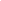 UNIVERSIDAD AUTÓNOMA DE QUERÉTARO          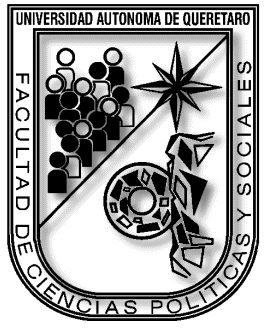 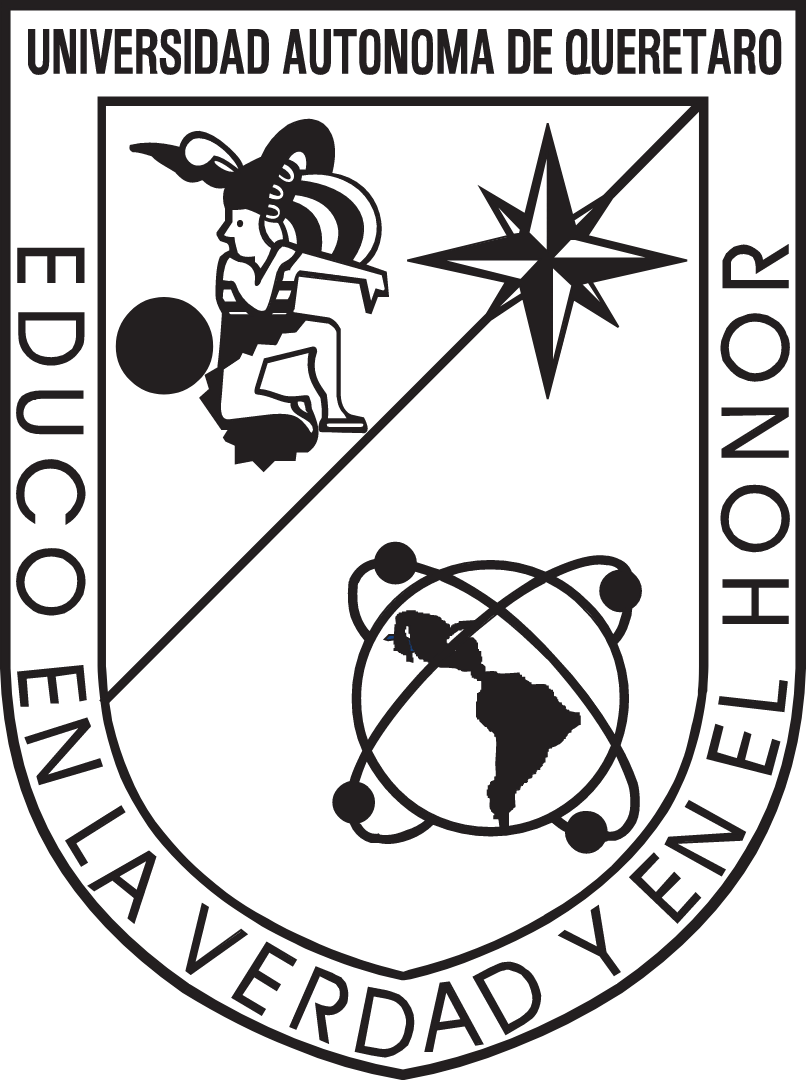 FACULTAD  DE CIENCIAS POLÍTICAS Y SOCIALES Área / Coordinación: Coordinación de Servicio Social FCPSINFORME PARCIAL DE ACTIVIDADES DE SERVICIO SOCIAL FCPYSINFORME PARCIAL DE ACTIVIDADES DE SERVICIO SOCIAL FCPYSNÚMERO DE INFORME:	PERIODO COMPRENDIDO:NÚMERO DE INFORME:	PERIODO COMPRENDIDO:NOMBRE DEL ALUMNO/A:NOMBRE DEL ALUMNO/A:EXPEDIENTE:SEMESTRE:LICENCIATURA:CLAVE DEL PROGRAMA DE SERVICIOSOCIAL:INSTITUCIÓN:NOMBRE DEL PROGRAMA:NOMBRE DEL RESPONSABLE DEL PROGRAMA:NOMBRE DEL RESPONSABLE DEL PROGRAMA:ACTIVIDADES DESARROLLADASACTIVIDADES DESARROLLADASOBSERVACIONES:OBSERVACIONES:Nombre y firma del Responsable del ProgramaSello de la InstituciónNombre y firma del prestador/prestadora de Servicio SocialINFORME FINAL DE ACTIVIDADES DE SERVICIO SOCIALFCPYSINFORME FINAL DE ACTIVIDADES DE SERVICIO SOCIALFCPYSNÚMERO DE INFORME:	PERIODO COMPRENDIDO:NÚMERO DE INFORME:	PERIODO COMPRENDIDO:NOMBRE DEL ALUMNO/A:NOMBRE DEL ALUMNO/A:EXPEDIENTE:SEMESTRE:LICENCIATURA:CLAVE DEL PROGRAMA DE SERVICIOSOCIAL:INSTITUCIÓN:NOMBRE DEL PROGRAMA:NOMBRE DEL RESPONSABLE DEL PROGRAMA:NOMBRE DEL RESPONSABLE DEL PROGRAMA:ACTIVIDADES DESARROLLADASACTIVIDADES DESARROLLADASOBSERVACIONES:OBSERVACIONES:Nombre y firma del Responsable del ProgramaSello de la InstituciónNombre y firma del prestador/prestadora de Servicio Social